Postępowanie:  ……………………..„Kontrola okresowa (1/2-roczna,  1-roczna, 5-letnia ) – sprawdzenie stanu technicznego wybranych obiektów budowlanych będących własnością Uniwersytetu Medycznego im. Karola Marcinkowskiego w Poznaniu”.SZCZEGÓŁOWY OPIS PRZEDMIOTU ZAMÓWIENIA

	Opracował:
	Dział Inwestycyjno - Techniczny UMPMaciej KrzysztońInformacje ogólne:Postępowanie będzie prowadzone przy użyciu Platformy Zakupowej OpenNexus (zwanej dalej Platformą Zakupową) pod adresem:    https://platformazakupowa.pl/pn/ump. 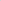 Powyższe oznacza, że: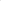 Zamawiający będzie publikował tam wszelkie dokumenty dotyczące postępowania niezbędne do przygotowania oferty, 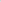 Wykonawcy będą tam:Składać oferty wraz z załącznikami w postaci skanów dokumentów,Wnosić wszelkie zapytania oraz wnioski o wyjaśnienia do postępowania.Platforma Zakupowa gwarantuje, że przed upływem terminu składania ofert nikt nie może zapoznać się z treścią ofert.Wytyczne szczegółowe:Lokalizacja oraz wszystkie niezbędne dane techniczne o obiektach budowlanych podlegających kontroli stanowią dane zawarte są w tabeli zestawieniowej do SOPZ -Załącznik nr 1.Przedmiotem zamówienia jest wykonanie okresowych kontroli budowlanych -1/2-rocznych, 1-rocznych i 5-letniego wskazanych obiektów budowlanych będących własnością Uniwersytetu Medycznego im. Karola Marcinkowskiego w Poznaniu, przeprowadzonych na podstawie art. 62 ust. 1 Ustawy Prawo Budowlane (Dz. U. z 2019 poz. 1186 z późn. zm.), polegających na sprawdzeniu stanu technicznego i przydatności do użytkowania obiektu budowlanego, estetyki obiektu budowlanego oraz jego otoczenia, w tym:Elementy budynku, budowli i instalacje narażone na szkodliwe wpływy atmosferyczne i niszczące działania czynników występujących podczas użytkowania obiektu zgodnie z obowiązującymi przepisami,Instalacje i urządzenia służące ochronie środowiska, *Instalacje gazowe w tym sprawdzenie ich szczelności, *Przewody kominowe (dymowe, spalinowe i wentylacyjne) , *Sprawność wentylacji mechanicznej w tym sprawdzenie drożności i wydajności wentylacji, *Stanu technicznego i przydatności do obiektu budowlanego, estetyki obiektu budowlanego oraz jego otoczenia,Instalacje elektryczne i piorunochronowe w zakresie stanu sprawności połączeń, osprzętu, zabezpieczeń i środków ochrony porażeń, odporności izolacji przewodów oraz uziemień instalacji i aparatów, *Pomiarów instalacji elektrycznej, *Pomiarów instalacji oświetlenia p.poż ** 	Protokoły z przeprowadzonych przeglądów / pomiarów poszczególnych instalacji zostanie dostarczona Wykonawcy w czasie umożliwiającym terminowe wykonanie zamówienia. Zapytanie nie dotyczy skreślonych punktów.Z przeprowadzonej kontroli stanu technicznego obiektów, zgodnie z pkt. 1.2 należy sporządzić dokumentację pokontrolną wg wzoru określonego w Załączniku nr 2  w formie protokołu z okresowej kontroli wraz z dokumentacją fotograficzną w wersji papierowej – 2 egz. oraz elektronicznej – 1 x płyta CD (w wersji edytowalnej i pdf) dla Zamawiającego oraz jednej kopii dla Wykonawcy do archiwum. Zamawiający dopuszcza przygotowanie protokołów z okresowej kontroli na wzorze oferenta, jednakże przed podpisaniem umowy nastąpi akceptacja lub odrzucenie przedstawionego wzoru druku.Protokół sporządzony w wyniku kontroli powinien zawierać określenie:stanu technicznego elementów objętych kontrolą,stopnia zużycia lub uszkodzenia elementów objętych kontrolą,orientacyjnego zakresu robót remontowych do wykonania i kolejności ich wykonania (z określeniem stopnia pilności),zakresu niewykonanych robót remontowych zaleconych do realizacji w protokołach z poprzedniej kontroli okresowej, listy istniejących i brakujących dokumentów technicznych dla budynku, mając na uwadze postanowienia art. 63 ust. 1 ustawy Prawo budowlane.Warunki udziału w postępowaniu stawiane Wykonawcy.Wykonawca zobowiązuje się, że:Przedmiot Umowy wykona zgodnie z zasadami wynikającymi z przepisów prawa i standardami zawodowymi, ze szczególną starannością właściwą dla zawodowego charakteru tych czynności, Zachowa w tajemnicy wszelkie dane/informacje, do których będzie miał dostęp w związku z wykonywaniem niniejszej Umowy,Na pisemną prośbę Zamawiającego złoży dokument ubezpieczenie od odpowiedzialności cywilnej za szkody osobowe i rzeczowe z tytułu prowadzenia działalności gospodarczej; Na pisemną prośbę Zamawiającego złoży dokument ubezpieczenia pracowników zatrudnionych na terenie znajdującym się pod zarządem Zamawiającego przy realizacji usługi od skutków odpowiedzialności cywilnej osób trzecich wobec Zamawiającego, na wypadek śmierci lub kalectwa spowodowanych działaniem lub zaniechaniem Wykonawcy oraz od skutków nieszczęśliwych wypadków robotników i innych osób zatrudnionych przez niego przy wykonywaniu usługi i ponosi z tego tytułu odpowiedzialność.Niezwłocznie po podpisaniu Umowy skontaktuje się z upoważnionym przedstawicielem Zamawiającego, przedkładając harmonogram kontroli obiektów budowlanych,Zapozna się z protokołami z poprzednich kontroli, zgłoszeniami użytkowników lokali dotyczącymi usterek, wad, uszkodzeń lub zniszczeniem elementów instalacji oraz informacjami o dokonanych naprawach, Sprawdzi zalecenia z poprzedniej kontroli, o ewentualnych nieprawidłowościach poinformuje Zamawiającego.W przypadku braku książki obiektu budowlanego, poinformuje o tym fakcie Zamawiającego przez wykonanie zbiorczego zestawienia.Wykonawca oświadczy, że Wykonawca ponosi odpowiedzialność za mienie znajdujące się na terenie Zamawiającego i w przypadku jego zniszczenia obowiązuje się do naprawiania szkody niezwłocznie po jej ujawnieniu. Zamawiający nie będzie ponosił odpowiedzialności za sprzęt i mienie Wykonawcy.Wykonawca oświadczy, że w przypadku konieczności zatrudnienia dodatkowych osób do wykonywania czynności w zakresie realizacji przedmiotu niniejszej umowy, dodatkowym zatrudnieniem zostaną objęte w szczególności osoby bezrobotne, młodociane w celu przygotowania zawodowego, osoby niepełnosprawne lub inne osoby wskazane w przepisach o zatrudnieniu socjalnym, z zachowaniem minimalnych stawek wynagrodzenia. Wykonawca na każdym etapie realizacji umowy będzie gotowy do złożenia stosownego oświadczenia w tym zakresie.Wykonawca przy realizacji powyższych czynności zobowiązany jest  do organizacji i ich prowadzenia przy zachowaniu wszystkich obowiązujących przepisów BHP i ppoż. Wykonawca jako jedyny jest w całości odpowiedzialny z tytułu powstania ewentualnych wypadków i szkód związanych z niewłaściwym lub nienależytym wykonywaniem prac określonych umową.Pozostałe warunki realizacji usług i wynagrodzenia Wykonawcy określone są w treści umowy, stanowiącej załącznik do niniejszego postępowania.Załączniki do szczegółowego opisu przedmiotu zamówienia (SOPZ):	Załącznik nr 1 - Karta_obiektów_UMP_2020	Załączniku nr 2   - Protokół_z_okresowej_kontroli_wzór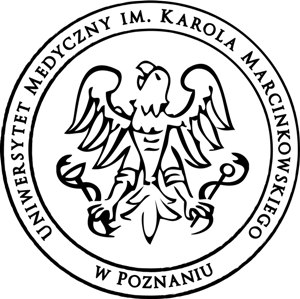 Uniwersytet Medyczny im. Karola Marcinkowskiego w Poznaniu                                      Dział  Inwestycyjno-Techniczny Collegium im. Adama Wrzoska                                                   tel.:  061 845 26 52 ul. Rokietnicka 7                                                                           ditum@ump.edu.pl 60-806 Poznań                                                                        http://www.ump.edu.pl                                                                              